Es el siglo XVIII que culmina con la “Doble Revolución” –industrial y francesa-, el que abre paso a la llegada del mundo “contemporáneo” y a los grandes cambios: el quiebre y final del Antiguo Régimen. Los filósofos promovieron nuevas formas de ver la realidad, partiendo del estudio de la NATURALEZA, y cuestionando muchas cosas, como la religión y la política –el poder del rey absoluto-. ILUMINARON el PENSAMIENTO a través de la RAZÓN. La Luz fue sinónimo de claridad, de un camino sin sombras hacia la VERDAD CIENTÍFICA. EL SIGLO DE LAS LUCES“... el siglo XVIII prepara y anuncia la llegada del mundo contemporáneo. Son muchos los rasgos propios de épocas posteriores que empiezan a dibujarse. Las ciencias se desarrollan en un modo extraordinario, forman un edificio completo, rematado por las ciencias sociales. El hombre aprende día a día, comprende, ve y le parece que las tinieblas retroceden: es el “siglo de las luces”. El progreso de los conocimientos aumenta la fe en el continuado progreso de la humanidad hacia un estado superior... Provisionalmente  pierde influencia, el Catolicismo retrocede en todas parte, y como consecuencia de ello se elaboran nuevas concepciones del mundo, sean racionalistas, deístas o bien materialistas”. Mousnier y Labrousse. El Siglo XVIII. “¡Qué contraste!, ¡qué brusco cambio! La jerarquía, la disciplina, el orden que la autoridad se encarga de asegurar, los dogmas que regulan la vida firmemente: eso es lo que amaban los hombres del siglo XVII. Las trabas, la autoridad, los dogmas, eso es lo que detestan los hombres del siglo XVIII, sus sucesores inmediatos. Los primeros son cristianos, y los otros anti-cristianos. Los primeros creen en el derecho divino, y los otros en el derecho natural; los primeros viven a gusto en una sociedad que se divide en clases desiguales, los segundos no sueñan más que con la igualdad... la mayoría de los franceses pensaban como Bossuet. De repente, los franceses piensan como Voltaire... es una revolución”. 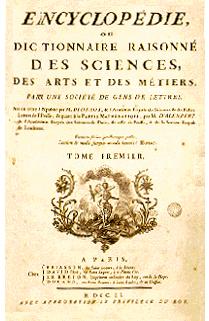 Paul Hazard. “La crisis de la conciencia europea”Responde: Expresa los cambios ocurridos en el pensamiento durante el siglo XVIII, respecto a épocas anteriores. Realiza un cuadro comparativo. Analiza el título completo de la “Enciclopedia” y relaciona el mismo con el espíritu de la época. El padre del Liberalismo: Jhon Locke: si bien este pensador inglés desarrolla sus ideas en el siglo XVII, las mismas son el pilar del pensamiento del siglo de la ILUSTRACIÓN. Locke al igual que HOBBES parte del hombre en ESTADO DE NATURALEZA el autor se refiere al “estado natural” para expresar que, desde que los seres humanos se encontraban en esa condición poseen ciertos derechos entre los que se destacan el derecho a la vida, a la libertad y a la propiedad, y que cuando se hizo necesario buscar protección y el respeto de esos derechos entre los hombres fue que éstos decidieron integrar una sociedad política, mediante un 	CONTRATO  o pacto con los gobernantes, bajo el único propósito de mantener y proteger esos derechos. Locke establece que “la sociedad civil surge para el mantenimiento de esos derechos y en consecuencia, puede ser justamente disuelta en cualquier momento en el que el gobierno viole esos derechos”.De particular importancia son las ideas de Locke acerca del origen de la propiedad privada, porque sentaron las bases de las modernas teorías económicas. Dice Locke que en el comienzo de la historia humana la propiedad era común en el sentido de que los hombres tenían derecho a utilizar por igual los frutos de la naturaleza, pero que “al poner su trabajo en los objetos, los convirtió en parte de sí mismo, surgiendo entonces la propiedad privada”. La idea de otorgar al trabajo un valor que respaldara la propiedad de los bienes fue de gran trascendencia para el pensamiento económico de la nueva sociedad industrializada.Completa las siguientes ideas según Locke:LOS DERECHOS NATURALES DEL HOMBRE SONLA SOCIEDAD CIVIL SE CREA CUANDOQUE PASA SI EL GOBERNANTE NO RESPETA LOS DERECHOS NATURALES DE LOS HOMBRESLos ilustrados: DIDEROT Y D´ALEMBERT“El primer estado que el hombre adquiere de la naturaleza, y que se considera el más precioso de todos los bienes que puede poseer, es el estado de libertad. No puede cambiarse por otro ni venderse, ni perderse, pues naturalmente todos los hombres nacen libres, no sometidos al poder de un dueño, y sin que nadie tenga sobre ellos un derecho de propiedad”. Diderot- D´Alambert,  Enciclopedia. ¿Cuál es el valor más importante del hombre según los ilustrados?¿Podemos considerar esto como revolucionario? ¿Por qué?LOS FILÓSOFOSD)  MONTESQUIEU: la separación de poderesDe  de Inglaterra	Según Montesiquieu en cada Estado, hay tres clases de poderes: el legislativo, el ejecutivo, y el poder judicial. Cuando los poderes legislativo y ejecutivo se hallan reunidos en una misma persona, entonces no hay libertad, porque es de temer que el monarca haga leyes tiránicas para ejecutarlas del mismo modo. 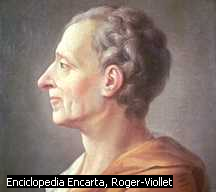 Así sucede también cuando el poder judicial no está separado del poder legislativo y del ejecutivo. Estando unido al primero, el imperio sobre la vida y la libertad de los ciudadanos sería arbitrario, por ser uno mismo el juez y el legislador y, estando unido al segundo, sería tiránico, por cuando gozaría el juez de la fuerza misma que un agresor. En el Estado en que un hombre solo administrase los tres poderes, y tuviese la facultad de hacer las leyes, de ejecutar las resoluciones públicas y de juzgar los crímenes y contiendas de los particulares, todo se perdería enteramente. Infórmate a que orden social pertenecía Montesquieu. ¿Cuáles son los tres poderes para Montesquieu? Escribe algunos ejemplos de las funciones de cada uno de los tres. Trasladándonos a la actualidad, averigua como se conforman dichos poderes en Uruguay.  Explica la afirmación del último párrafo, y relaciónala con la época.  E) VOLTAIRE, “el espíritu burgués”“En Francia es marqués quienquiera, y cualquiera que llegue a París desde el interior de una provincia, con dinero para gastar y un nombre que termine en ac o en ille, puede decir: “un hombre como yo, un hombre de mi calidad” y despreciar soberanamente a un comerciante. Este mismo suele oír hablar con tanto desprecio de su profesión, que es lo bastante necio como para avergonzarse: sin embargo, no sé quien es más útil a un estado, si el señor bien empolvado que sabe a que hora exacta se levanta el rey y a que hora se acuesta, y que se da aires de grandeza haciendo el papel de esclavo en la antecámara de un ministro, o el comerciante que enriquece a su país, dicta desde su despacho órdenes a Sahara y El Cairo y contribuye a la felicidad del mundo”. Fragmento de “cartas Filosóficas”¿Qué aspectos de la sociedad de la época critica Voltaire?¿Cómo refleja este texto los intereses dela burguesía de la época?Se le atribuye a Voltaire la siguiente afirmación: “No estoy de acuerdo con una sola palabra de lo que usted dice, pero defenderé hasta la muerte su derecho a decirlo”. 3. ¿Cuál es el aspecto del pensamiento de Voltaire que refleja este texto?4.  ¿Mantiene su vigencia? Fundamenta tu respuesta. F) ROUSSEAU  “El primero, que habiendo cercado un terreno, descubrió la manera de decir “esto me pertenece”, y halló gentes bastante sencillas para creerle, fue el verdadero fundador de la sociedad civil. ¿Qué de crímenes, de guerras, de asesinatos, de miserias y de horrores nos hubiese ahorrado al género humano el que, arrancando las estacas o llenando las zanjas, hubiese gritado a sus semejantes: “Guardaos de escuchar a este impostor, estáis perdidos si olvidáis que los frutos pertenecen a todos y que la tierra es de nadie!” “Discurso sobre el origen de la desigualdad”1) ¿Cuál es la idea de Rousseau respecto a la Propiedad? Compárala con la de Locke.  EL CONTRATO SOCIAL según Rousseau“Encontrar una forma de asociación que defienda y proteja de toda fuerza común a la persona y a los bienes de cada asociado, y por virtud de la cual cada uno, uniéndose a todos, no obedezca sino a sí mismo y queda tan libre como antes». Tal es el problema fundamental, al cual da solución el Contrato social”.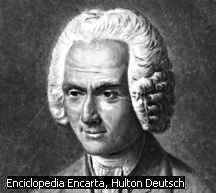 “Cada uno de nosotros pone en común su persona y todo su poder bajo la suprema dirección de la voluntad general, y nosotros recibimos además a cada miembro como parte indivisible del todo”.“Este acto produce inmediatamente, en vez de la persona particular de cada contratante, un cuerpo moral y colectivo, compuesto de tantos miembros como votos tiene la asamblea, el cual recibe de este mismo acto su unidad, su yo, su vida y su voluntad...”El Contrato Social garantiza, a la vez, la igualdad,  ya que todos los asociados tienen iguales derechos en el seno de la comunidad y la libertad que depende de la igualdad.”Contrato social, libro I, cap. 1 (Espasa Calpe, Madrid 1993, 7ª ed., p. 47-49).2)¿En qué se basa el Contrato Social de este filósofo?3) Compara la idea de contrato con la de Locke.LAS LEYES“El hombre realiza su libertad obedeciendo a las leyes: “Un pueblo libre obedece, pero no sirve; tiene jefes, pero no amos; obedece a las leyes pero no obedece más que a las leyes; y es por la fuerza de las leyes por lo que no obedece a los hombres”4) ¿Cómo se garantiza la libertad del hombre en la sociedad civil?EL GOBIERNO¿Qué es el gobierno? Un cuerpo intermediario establecido entre los súbditos y el soberano para su mutua comunicación, encargado de la ejecución de las leyes y del mantenimiento de la libertad, tanto civil como política”Contrato social, libro I, Op. Cit. 5) Teniendo en cuenta todo lo expuesto explica: Qué función cumplen para Rousseau:El gobiernoEl Contrato SocialLa leyLa voluntad general El Pueblo Soberano6) Elabora la relación según el autor entre:PROPIEDAD PRIVADA – DESIGUALDAD –INFELICIDAD - SOCIEDAD CIVIL.  TEORÍAS ECONÓMICASH) Fisiocracia “Qué el soberano y la nación no pierdan nunca de vista que la tierra es la única fuente de las riquezas; y que es la agricultura la que las multiplica. Porque el aumento de las riquezas asegura el de la población; los hombres y las riquezas hacen prosperar la agricultura, extienden el comercio, animan  la industria, acrecientan y perpetúan las riquezas. De esta fuente abundante, depende el éxito de todas las partes de la administración del reino” Quesnay, “Los fisiócratas”. 1) ¿Dónde reside la riqueza para los fisiócratas?I) Adam Smith: El Liberalismo Económico“Cree en el progreso económico constante y estima que la verdadera riqueza es el trabajo nacional. Ensalza los beneficios de la concurrencia y del ahorro y se alza contra las reglamentaciones. El liberalismo económico... asigna al Estado funciones precisas: facilitar la producción, hacer reinar el orden, hacer respetar la justicia, proteger la propiedad.”Jean Touchard: Historia de las Ideas Políticas. Ed. Tecnos, Pág. 323¿Qué significa Liberalismo?¿Cuál es el papel del Estado?I) DESPOTISMO ILUSTRADO“Es el encuentro de una política y de una filosofía. Los filósofos adulan a los monarcas y los monarcas a los filósofos... “ “Todo para el pueblo, nada por el pueblo”. (Ch. Seignobos) Federico II (Prusia): “La autoridad real no es de origen divino...” los hombres eligieron a quien creyeron más justo para gobernarlos, el mejor para servirles de padre.” Aunque es amo absoluto, lo es para cuidar de los intereses de todos.   En suma concluye Hartung no existe una diferencia entre el absolutismo y el despotismo ilustrado. Jean Touchard: Historia de las Ideas Políticas. Op. Cit. Pág. 30-311) ¿Para qué los monarcas adoptan la filosofía de ?